	СОВЕТ ДЕПУТАТОВ 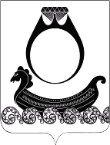 ГОРОДСКОГО ПОСЕЛЕНИЯПОСЁЛОК КРАСНОЕ-НА-ВОЛГЕ КРАСНОСЕЛЬСКОГО МУНИЦИПАЛЬНОГО РАЙОНА КОСТРОМСКОЙ ОБЛАСТИРЕШЕНИЕОт 27января2023г.О внесении изменений в решение Совета депутатов городского поселения поселок Красное-на-Волге Красносельского муниципального районаКостромской областиот 26.12.2016 № 29№ 158В соответствии с Приказом Министерства строительства и жилищно-коммунального хозяйства Российской Федерации от 01.07.2022г. №536/пр «О внесении изменений в приказ Министерства строительства и жилищно-коммунального хозяйства Российской Федерации от 27.09.2016г. №668/пр «Об  утверждении методических указаний установления размера платы за пользование жилым помещением для нанимателей жилых помещений по договорам социального найма и договорам найма жилых помещений государственного или муниципального жилищного фонда»,- Совет депутатов РЕШИЛ:В соответствии с Приказом Министерства строительства и жилищно-коммунального хозяйства Российской Федерации от 01.07.2022г. №536/пр «О внесении изменений в приказ Министерства строительства и жилищно-коммунального хозяйства Российской Федерации от 27.09.2016г. №668/пр «Об  утверждении методических указаний установления размера платы за пользование жилым помещением для нанимателей жилых помещений по договорам социального найма и договорам найма жилых помещений государственного или муниципального жилищного фонда»,- Совет депутатов РЕШИЛ:1. В Методику расчета размера платы за пользование жилым помещением (платы за наем) для нанимателей жилых помещений по договорам социального найма и договорам найма жилых помещений, в том числе специализированных, государственного или муниципального жилищного фонда на территории городского поселения поселок Красное-на-Волге Красносельского муниципального района Костромской области, утвержденную решением Совета депутатов городскогопоселения поселок Красное-на-Волге Красносельского муниципального района Костромской области от 26.12.2016г. №29,внести следующие изменения:а) пункт 1.1 изложить в следующей редакции:«1.1. Коэффициент соответствия платы по договорам социального найма устанавливается в размере 0,6. Коэффициент соответствия платы по договорам найма жилых помещений государственного или муниципального жилищного фонда устанавливается в размере 1.»;б) пункт 1.2 изложить в следующей редакции:«1.2. Базовый размер платы за наем жилого помещения определяется по формуле 2:Формула 2НБ = СРс * 0,001, гдеНБ - базовый размер платы за наем жилого помещения;СРс - средняя цена 1 кв. м. общей площади квартир на вторичном рынке жилья в Костромской области, которая определяется по актуальным данным Федеральной службы государственной статистики, которые размещаются в свободном доступе в Единой межведомственной информационно-статистической системе (ЕМИСС) (по всем типам квартир).Актуальными являются данные для начисления платы за наем:за январь, февраль, март текущего года - данные ЕМИСС за IV квартал года, предшествующего году начисления платы;за апрель, май, июнь текущего года - данные ЕМИСС за I квартал текущего года;за июль, август, сентябрь текущего года - данные ЕМИСС за II квартал текущего года;за октябрь, ноябрь, декабрь текущего года - данные ЕМИСС за III квартал текущего года.В случае отсутствия указанной информации по Костромской области используется средняя цена 1 кв. м. общей площади квартир на вторичном рынке жилья по Центральному федеральному округу (по всем типам квартир).».2. Направить настоящее решение для подписания и официального опубликования главе городского поселения Недорезову В.Н.3.  Настоящее решение вступает в силу со дня его подписания.Глава городского поселения					В.Н.НедорезовПредседатель Совета депутатов                                    Е.Г. Всемирнова1. В Методику расчета размера платы за пользование жилым помещением (платы за наем) для нанимателей жилых помещений по договорам социального найма и договорам найма жилых помещений, в том числе специализированных, государственного или муниципального жилищного фонда на территории городского поселения поселок Красное-на-Волге Красносельского муниципального района Костромской области, утвержденную решением Совета депутатов городскогопоселения поселок Красное-на-Волге Красносельского муниципального района Костромской области от 26.12.2016г. №29,внести следующие изменения:а) пункт 1.1 изложить в следующей редакции:«1.1. Коэффициент соответствия платы по договорам социального найма устанавливается в размере 0,6. Коэффициент соответствия платы по договорам найма жилых помещений государственного или муниципального жилищного фонда устанавливается в размере 1.»;б) пункт 1.2 изложить в следующей редакции:«1.2. Базовый размер платы за наем жилого помещения определяется по формуле 2:Формула 2НБ = СРс * 0,001, гдеНБ - базовый размер платы за наем жилого помещения;СРс - средняя цена 1 кв. м. общей площади квартир на вторичном рынке жилья в Костромской области, которая определяется по актуальным данным Федеральной службы государственной статистики, которые размещаются в свободном доступе в Единой межведомственной информационно-статистической системе (ЕМИСС) (по всем типам квартир).Актуальными являются данные для начисления платы за наем:за январь, февраль, март текущего года - данные ЕМИСС за IV квартал года, предшествующего году начисления платы;за апрель, май, июнь текущего года - данные ЕМИСС за I квартал текущего года;за июль, август, сентябрь текущего года - данные ЕМИСС за II квартал текущего года;за октябрь, ноябрь, декабрь текущего года - данные ЕМИСС за III квартал текущего года.В случае отсутствия указанной информации по Костромской области используется средняя цена 1 кв. м. общей площади квартир на вторичном рынке жилья по Центральному федеральному округу (по всем типам квартир).».2. Направить настоящее решение для подписания и официального опубликования главе городского поселения Недорезову В.Н.3.  Настоящее решение вступает в силу со дня его подписания.Глава городского поселения					В.Н.НедорезовПредседатель Совета депутатов                                    Е.Г. Всемирнова